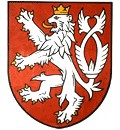 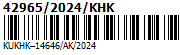 	Krajský úřad Královéhradeckého krajeVÁŠ DOPIS ZN.:	Všem ÚSC a Svazkům obcí  ZE DNE:	Královéhradeckého krajeNAŠE ZNAČKA (č. j.): KUKHK-14646/AK/2024	VYŘIZUJE: Ing. Roman Pavlíček	ODBOR | ODDĚLENÍ: analýz, podpory řízení a kontroly | přezkumu hospodaření obcí	LINKA | MOBIL: 736 521 916E-MAIL: rpavlicek@khk.czDATUM: 25.4.2024Počet listů: 1Počet příloh: 0/ listů: 0Počet svazků: 0Sp. znak, sk. režim: 113.3, S 10Věc: Zabezpečení přezkoumání hospodaření ÚSC a Svazků obcí za rok 2024     Vážená paní starostko (předsedkyně), vážený pane starosto (předsedo), tímto přípisem Vás žádáme o sdělení, zda požadujete provedení přezkoumání hospodaření za rok 2024 příslušným krajským úřadem anebo si zadáte přezkoumání auditorovi nebo auditorské společnosti, tak jak ukládá ustanovení § 42 zákona č. 128/2000 Sb., o  obcích, ve znění pozdějších předpisů,  a  ustanovení §  4  odst. 1  zákona č. 420/2004 Sb., o přezkoumávání hospodaření územních samosprávných celků a dobrovolných svazků obcí, ve znění pozdějších předpisů.     Informaci doručte prostřednictvím přiložené návratky Krajskému úřadu Královéhradeckého kraje pouze elektronicky do datové schránky,  pokud  možno  co  nejdříve  a  to  do 14. června 2024 (dle § 4 odst. 1 zákona č. 420/2004 Sb., nejpozději do 30. 6. 2024), aby mohl být celý plán přezkoumávání včas organizačně zabezpečen.     Zároveň Vás upozorňuji, že toto sdělení nenahrazuje splnění povinnosti dle § 4 odst. 8 téhož zákona informovat písemně krajský úřad o uzavření smlouvy s auditorem, a to bez zbytečného odkladu, nejpozději však do 31. ledna následujícího roku.     S pozdravem										  Ing. Gabriela Střelečková		                            vedoucí oddělení přezkumu hospodaření obcíTento formulář si můžete také stáhnout na internetových stránkách Královéhradeckého kraje – Informace pro obce - Metodická pomoc obcím – Přezkoumání ÚSC a SO – Formuláře a tiskopisy ke staženíN Á V R A T K A                                                                                                             ÚSC, SO: …..…………………………….                                                                                                            Datum: ..…………………………………….	Věc: Žádost o provedení přezkoumání hospodaření za rok 2024Alternativa I.*	Podepsaný ÚSC, Svazek obcí žádá tímto o provedení přezkoumání hospodaření  Krajským úřadem KHK v souladu s ustanovením § 42 zákona č. 128/2000 Sb., o obcích, ve znění pozdějších předpisů.Alternativa II.*	Podepsaný ÚSC, Svazek obcí nežádá Krajský úřad KHK o provedení přezkoumání hospodaření, nýbrž si jej objedná v souladu s citovaným ustanovením zákona č. 128/2000 Sb., o obcích, ve znění pozdějším předpisů, u státně zkoušeného auditora.			                                                                                             ……..………………………………………………………...			             	 podpis oprávněného zástupce ÚSC, SO a razítko  